	Проект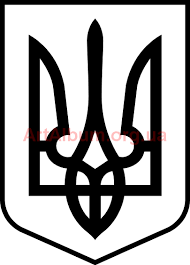 СТАВНЕНСЬКА СІЛЬСЬКА РАДАУЖГОРОДСЬКОГО РАЙОНУ ЗАКАРПАТСЬКОЇ ОБЛАСТІВИКОНАВЧИЙ КОМІТЕТ Р І Ш Е Н Н ЯВідповідно до статей 34, 40 Закону України «Про місцеве самоврядування в Україні», статтями 61-63 Цивільного кодексу України, статтями 243,244 Сімейного кодексу України, постанови Кабінету Міністрів України «Питання діяльності органів опіки та піклування, пов’язаної із захистом прав дитини» від 24.09.2008 № 866 (зі змінами), враховуючи висновок комісії з питань захисту прав дитини, розглянувши заяву та документи громадянки Чикут Іванни Василівни про встановлення піклування над неповнолітніми дітьми, виконавчий комітет сільської радиВИРІШИВ:1. Встановити опіку над дітьми-сиротами Чикут Вікторією Василівною, 22 березня 2005 року народження та Чикут Діаною Василівною, 22 березня 2005 року народження.2. Піклувальником дітей-сиріт Чикут Вікторією Василівною, 22 березня 2005 року народження та Чикут Діаною Василівною, 22 березня 2005 року народження призначити громадянку України Чикут Іванну Василівну, жительку с. Стужиця, 118, Ужгородського району Закарпатської області.3. Чикут Іванні Василівні виконувати обов’язки піклувальника відповідно до вимог чинного законодавства.Контроль за виконанням цього рішення покласти на першого заступника сільського голови з питань діяльності виконавчих органів влади Шоляка Ю.Ю. Сільський голова 	Іван МАНДРИК___________ 2021 рокус.Ставне№______Про встановлення піклування над  дітьми-сиротами 